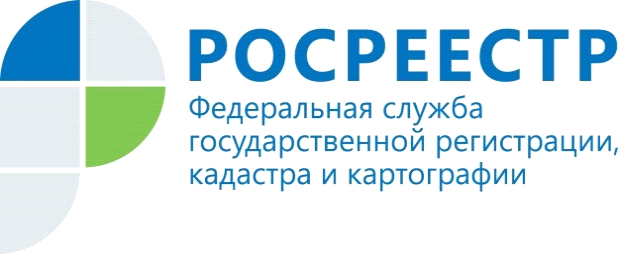 Комиссия по рассмотрению споров о результатах определения кадастровой стоимости подвела итоги работы за 9 месяцев 2021 годаКомиссия по рассмотрению споров о результатах определения кадастровой стоимости, действующая при Управлении Росреестра по Республике Алтай, подвела итоги работы за 9 месяцев 2021 года.В отчетном периоде Комиссия провела 15 заседаний, рассмотрела                                 49 заявлений в отношении 49 объектов недвижимости, за аналогичный период 2020 года было рассмотрено 46 заявлений по 46 объектам недвижимости.По 48 заявлениям было принято решение об установлении кадастровой стоимости объекта недвижимости в размере его рыночной стоимости, определенной в отчете о рыночной стоимости объекта недвижимости,                                  1 заявление отклонено.Кадастровая стоимость объектов недвижимости в среднем снижена на                      59, 8 %.«В соответствии с действующим законодательством, гражданин, несогласный с размером кадастровой стоимости объекта недвижимости, определенной в результате массовой оценки, вправе привлечь независимого оценщика для определения рыночной стоимости объекта и пересмотреть ее в досудебном порядке, обратившись с соответствующим заявлением в Комиссию», - напоминает председатель Комиссии при Управлении Росреестра по Республике Алтай Алексей Филиппов. В Комиссии можно оспорить кадастровую стоимость объектов капитального строительства и земельных участков  категории: земли населенных пунктов, земли сельскохозяйственного назначения.Материал подготовлен Управлением Росреестра по Республике Алтай